SONETT Ekologiczne mydło w płynie RÓŻADostępne w opakowaniach: 300 ml, 1 litr, 10 litrówalkaliczna pielęgnacja dłoni, twarzy i całego ciaławyprodukowane z olejów roślinnych w 100% z upraw ekologicznychulega biodegradacji w 100%Produkt posiada certyfikaty NCS (Natural Cosmetics Standard) i CSE (Certyfikat Zrównoważonej Gospodarki)Produkt wegański wpisany na listę Vegan Society.



Ekologiczne środki marki SONETT otrzymały tytuł Eko-Laur Konsumenta 2009. 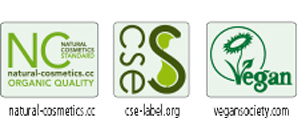 Szczególne cechy produktu:Oleje i olejki eteryczne używane do produkcji mydeł Sonett pochodzą w 100% z kontrolowanych upraw ekologicznych lub zbiorów roślin dziko rosnących. Olej kokosowy pochodzi z projektu Fair-Trade w Republice Dominikany. Zakres stosowania:Łagodne mydło w płynie o własnościach pielęgnacyjnych i subtelnym, ciepłym zapachu.Sposób użycia / dozowanie: Łagodne mydło alkaliczne do pielęgnacji dłoni, twarzy i całego ciała. Mydła w płynie przeznaczone są przede wszystkim do użytku tam, gdzie przepisy zabraniają używania mydeł w kostce, jak toalet w miejscu pracy, sklepach spożywczych, przedsiębiorstwach przetwórstwa spożywczego, instytucjach społecznych i restauracjach. Można je stosować także w naściennych dozownikach do mydła w płynie..Skład: mydło z oliwy z oliwek* >30%, mydło z oleju kokosowego* 15-30%, cukrowe związki powierzchniowo czynne 5-15%, alkohol roślinny (etanol) 1-5%, gliceryna roślinna* 1-5%, naturalny hydrolat różany z róży damsceńskiej* 1-5%, cytryniany <1%, naturalne olejki eteryczne z: Palmarosa*, Rose Geranium*, lawendy*, trawy cytrynowej* i dodatki balsamiczne* <1%, balsam gurjun <1%, woda wirowana do 100%.*z kontrolowanych upraw ekologicznych / ze zbiorów roślin dziko rosnącychSkład INCI: Aqua, Potassium Olivate*, Potassium Cocoate*, Alkylpolyglucoside C8–C16 (Coco Glucoside, Lauryl Glucoside), Alcohol denat., Glycerin*, Sodium / Potassium Citrate, Rosa damascena extract*, Parfum*: Cymbopogon martinii oil* (contains Geraniol*); Pelargonium graveoleus flower oil* (contains Geraniol*, Citronellol*), Lavandula hybrida oil* (contains Linalool*), Cymbopogon flexuosus oil* (contains Citral*), Dipterocarpus turbinatus balm extract, Balsamic Additives* (Laurus nobilis leaf extract, Boswellia serrata gum, Gold, Commiphora myrrha, Oleo europaea oil, Viscum album, Rosa damascena)*certified organically grownW miarę możliwości przechowywać w temp. 10 - 25°C. Krótkie spadki / skoki temperatury poniżej lub powyżej zalecanego zakresu temperatur są dopuszczalne bez szkody dla produktu.Sonett należy do pionierów produkcji ekologicznych środków piorących i czyszczących. Dzięki swej jakości produkty Sonett rozpowszechniły się prawie w całej Europie. W poczuciu odpowiedzialności za renaturalizację wody używanej do prania lub sprzątania Sonett dodaje do swych produktów substancje rytmizowane w mieszalniku oloidowym oraz wykorzystuje wodę poddana wcześniej wirowaniu w dwunastu owalnych naczyniach szklanych. Wszystkie używane surowce są całkowicie biodegradowalne, wolne od enzymów, petrochemicznych środków powierzchniowo czynnych, petrochemicznych barwników, zapachów i konserwantów. Produkty Sonett nie zawierają także petrochemicznych aktywatorów wybielania, GMO i nanocząstek. Oleje używane do produkcji mydeł, a także wszystkie wykorzystywane olejki eteryczne pochodzą w 100% z certyfikowanych upraw ekologicznych. Więcej informacji na: www.sonett.pl